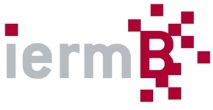 SÍNTESI DEL PLA D’ACTIVITATS  Generar i compartir coneixement per transformar la metròpoliRecerca, formació i difusióOctubre 2018ESQUEMA DE RECERCA IERMB 2018PROGRAMA DE RECERCACOHESIÓ SOCIAL I URBANA-Sistema d’informació metropolitana sobre cohesió social i urbanaEnquesta de Condicions de Vida (ECV)Enquesta de Cohesió Urbana (ECURB)-Desigualtats socials i polítiques de cohesió-Desigualtats urbanes, barris i metròpoliCONVIVÈNCIA I SEGURETAT URBANA-Relacions veïnals i convivènciaEnquesta de relacions veïnals i convivència a l’AMB (ECAMB)-Seguretat urbanaEnquesta de victimització a l’AMB (EVAMB)ECONOMIA REGIONAL I URBANA-Economia i metròpoli:  relacions entre activitat econòmica i factors territorials de creixement inclusiu -Metròpoli cooperativa: els ecosistemes d’economia social i solidària, i les cadenes intercooperativesECOLOGIA I TERITORI-Ecologia del territori, espais oberts i planejament-Xarxes de ciutats i model d’economia ecològicaDESENVOLUPAMENT URBÀ SOSTENIBLE-Metabolisme  urbà i sostenibilitat: cicles d’aigua, energia i residus-Agricultura i sistema alimentari metropolità-Impactes socioambientals de la mobilitatMOBILITAT-Sistema d’informació metropolitana sobre  mobilitatEnquesta de Mobilitat en Dia Feiner (EMEF)-Mobilitat, impactes socioambientals i polítiques públiquesGOVERNANÇA I POLÍTIQUES PÚBLIQUES- Processos i eines de planificació - Governança i territori: dels  barris a la metròpoli.- Polítiques públiques i dimensió metropolitana  OBSERVATORI METROPOLITÀ DE L’HABITATGE (OHB)-Sistema d’informació metropolitana sobre habitatge: indicadors i visualitzador-Dinàmiques i polítiques públiques d’habitatge: laboratoris i col.laboracions.SISTEMA D’INDICADORS- Sistema d’Indicadors Metropolitans de Barcelona (SIMBA)CARTOGRAFIA I ESPAIS PÚBLICS- Base cartogràfica d’equipaments en l’àmbit metropolità- Sistema d’informació metropolitana sobre espais públicsEnquesta de valoració i usos de platges (EPAMB)Enquesta de valoració i usos del Parc del Riu Llobregat (EPRLAMB)XARXES INTERNACIONALS DE RECERCAProjectes de recerca aplicada(Contracte-Programa AMB)Resta de projectes derecerca aplicadaProjectes derecerca bàsica competitivaCohesióSocial i urbana- ECV 2016. Resultats sintètics i monogràfic:    empobriment de la classe mitjana a l’àrea metropolitana - Pobresa, suports municipals i renda metropolitana- Innovació, densitat institucional i desigualtat urbana- Teixits urbans, vulnerabilitat, PDU i polítiques- ECV 2017. Resultats sintètics i monogràfic:    l'habitatge i condicions de vida a la metròpoli - ECURB 2017. Resultats sintètics i monogràfic:   dinàmiques de transformació dels barris metropolitansSistema integrat d’informació metropolitana sobrecohesió social i urbana: - Enquesta de condicions de vida 2018- Registres per àrees petites (Agència Tributària...)Conveni amb Àrea de Drets Socials (Aj. Barcelona)- Anàlisis ECV 2017 a BCN  (Aj. de Barcelona):   Pobresa/desigualtat; infància; gent gran; joves; dones- Enquestes: B-Mincome i Servei d’Atenció Domiciliària-Desigualtats i polarització a grans  àrees metropolitanes espanyoles  (I+D Estatal) -Inversió en petita infància:  política, polítiques i resultats  (I+D Estatal)Convivència iSeguretat urbana- Espais Metropolitans: pràctiques de disseny i d’ús- Enquesta de convivència metropolitana, ECAMB- Enquesta de victimització metropolitana, EVAMB- Anàlisi relacions veïnals i convivència ECAMB 2017- Enquesta de convivència metropolitana, ECAMB 2018- Ús social dels espais de convivència als  barris de l’AMB- Enquesta de victimització metropolitana, EVAMB 2018- Llibre, 30 anys de l’EVAMB a l’àrea metropolitanaConveni amb Direcció de Prevenció (Aj. BCN)- Pla de prevenció i seguretat de Barcelona:   suport a diagnosi, implementació, avaluació- Les fonts de la inseguretat: evidència empírica   i recomanacions per als barris de Barcelona-Preventing and combating racism,  xenophobia and other forms of  intolerance (hate crime/hate  speech). (Projecte i+d UE 2018).  Projectes de recerca aplicada(Contracte-Programa AMB)Resta de projectes derecerca aplicadaProjectes derecerca bàsica competitivaEconomiaregional i urbana-  Factors territorials de competitivitat-  Creixement inclusiu urbà-  Taula per la reactivació econòmica AMB-  PIB, productivitat i salaris a l’àrea metropolitana-  Anàlisi de la innovació ambiental local-  Economia social i solidària a l’AMB:  - Estudi de les bases fiscals de l’impost metropolità-  Anàlisi comparada models de gestió del transport -Creixement inclusiu urbà (expansió-desigualtats-territori)-PIB, productivitat i salaris a l’àrea metropolitana-Clústers i districtes industrials: impacte en capacitat  d’innovació econòmica a la metròpoli-Localització i especialització productiva metropolitana-Actualització bases de dades i elaboració Flaix Econòmic-Economia social i solidària a l’àrea metropolitana- Global Entrepreneurship Monitor:   Informe Anual de Catalunya- Economia, energia i impactes ecològics  (Grup de recerca reconegut SGR-AGAUR)Ecologiai territori- Model de macroeconomia ecològica:    aplicació a l’àmbit metropolità i regional- Transició socioecològica de l’agricultura metropolitana:   factors estratègics per al planejament del territori-Laboratori Metropolità d’Ecologia i Territori  (IERMB-CREAF)-Model socioecologic dels espais oberts: factors estratègics per al planejament del territori -Model econòmic-ecològic de xarxes de ciutats: aplicació a l’àmbit metropolità      - Sinèrgia energia i territori         (Universitat de Barcelona)- Sustainable Farm Systems: long term   socioecological metabolism in western   agriculture (SSHRC, Canadà) - ¿Sistemas agrícolas sustentables?   (I+D Estatal) - Economia, energia i impactes ecològics.  (Grup de recerca reconegut SGR-AGAUR)- Policymaking bioeconomic models for  circular agriculture development in  Europe (UE-H2020)-Agroforesty as farming system to improve  the sustainability of Med. agroecosystems under climate change (UE-Prima)Projectes de recerca aplicada(Contracte-Programa AMB)Resta de projectes derecerca aplicadaProjectes derecerca bàsica competitivaDesenvolupamenturbà sostenible-  Sistema metropolità. Cap a una transició metabòlica:  aigua i energia.-  Agricultura urbana i sistema agroalimentari sostenible- Generació i recollida selectiva.  Condicionants socioeconòmics i urbanístics. - Avaluació ambiental estratègica del PMPGRM (2017-2025)- Avaluació dels efectes de la mobilitat en la salut i el benestar de la   población a l’AMB (I fase)-La pobresa híbrica i energètica a l'AMB.-Entorns alimentaris locals i petjada alimentària-Avaluació ambiental estratègica del PMGRM (2017-2025)-Enquesta recollida selctiva. Avaluació canvi de model AMB.-Avaluació ambiental estratègica i suport PMMU (2019-24)-Avaluació dels efectes de la mobilitat en la salut i el benestar de la població a l’AMB (II fase)-Ús de recursos hídrics no convencionals i adaptació a sequeres a litoral mediterrani: per una planificació resilient de l’aigua  (I+D Estatal)- ScoreWater. Smart city observatories.  Implement resilient water management  (UE H2020)Mobilitat- Treballs de suport al PMMU- Avaluació dels efectes de la mobilitat en la salut i el benestar de la   población a l’AMB (I fase)- Política tarifària: criteris socials, ambientals i de gènere- Anàlisi comparada de models de gestió del transport públic -Informes de mobilitat i entorn socioeconòmic metropolità-Seguiment de la UITP-Avaluació ambiental estratègica i suport a PMMU (2019-24)-Avaluació dels efectes de la mobilitat en la salut i el  benestar de la población a l’AMB (II fase) -Relacions entre mobilitat i desigualtats socials i urbanes   - Enquesta de mobilitat en dia feiner (EMEF)    (Autoritat Metropolitana del Transport)   - Geodatabase de l’aparcament a l’Hospitalet - Mobilitat en vehicle privat a Barcelona:     perfils socials i alternatives de canvi modal   (Aj. de Barcelona)Projectes de recerca aplicada(Contracte-Programa AMB)Resta de projectes derecerca aplicadaProjectes derecerca bàsica competitivaGovernança i polítiques públiques- Grup de reflexió i debat sobre   Fet metropolità i la seva governança futura:  Coordinació compartida amb PEMB i AMB.-Papers 61. Monogràfic:  Barcelona. La governança de la metròpoli.-Descentralització i governança (Aj. Barcelona)-Estratègia de Canvi Demogràfic i Envelliment (Aj. Barcelona)-Suport Projecte Europeu B-Mincome (Aj. Barcelona)-Diagnosi desigualtats i propostes estratègiques (Aj Terrassa)-Contractació local en àmbit dels SSPP (Confederació 3r Sector)-Pla estratègic municipal (Aj. Cerdanyola)-Pràctiques culturals de proximitat a BCN (ICUB)-Diagnosi i sistema de seguiment per al PAM  (Aj. Gavà)- Efecte Barri. Desigualtats i polítiques urbanes    a les grans ciutat. (I+D Estatal)- Repolurb. Polítiques urbanes: governança,   innovació i coproducció (I+D Estatal)- COPHAB: coproducció i gestió participativa  d’habitatge (Democ, Generalitat)- Models educatius 0-3, mercat laboral  i   innovació social (Recercaixa)-Governança urbana, comuns, innovació (URGOCIS) (Grup de recerca reconegut SGR-AGAUR) Observatori  Metropolità Habitatge  (OHB)- Sistema d’indicadors habitatge 2018- Visualitzador de dades en línia 2018- Programa de laboratoris de l’OHB (8 en curs)- Estructura i concentració propietat habitatge (BCN) (lliurat)- Sobrecàrrega en habitatge (lliurat)- Activitat de l’IMHAB (lliurat) - Programa de col.laboracions de l’OHB (3 en curs)- Programa d’actuació municipal d’habitatge (Abrera) (lliurat)- Efecte Barri. Desigualtats i polítiques urbanes    a les grans ciutat. (I+D Estatal)Recerca transversal i en xarxaRecerca transversal i en xarxaSistemes d’Indicadors-  SIMBA (Sistema d’Indicadors Metropolitans de Barcelona): Plataforma Integral d’Indicadors. Cartografia i Espais Públics-  Base cartogràfica d’equipaments de Barcelona. Integració en la base cartogràfica metropolitana-  Enquesta Valoració i d’Usos de Platges AMB (EPAMB 2018)-  Enquesta Valoració i d'Usos del Parc del Riu Llobregat (EPRLAMB 2018)Xarxes Internacionals de recerca-  Red de gobernanza metropolitana (Xarxa coordinada per metròpoli de Guadalajara)-  Conveni de cooperació IERMB-UNGS (Instituto y Observatorio del Conurbano de Buenos Aires)-  Acord de participació IERMB en Consell Internacional del CILOT (Centro Interinstitucional de Movilidad Urbana de Buenos Aires)-  Red de Desarrollo Rural Sostenible (Xarxa de centres de recerca i universitats d’Espanya, Colómbia, Equador i Costa Rica)-  Historical Landscape Ecology Network (Xarxa de centres de recerca i universitats sobre ecologia del territori)PROGRAMA DE FORMACIÓ I DIFUSIÓ PROGRAMA DE FORMACIÓ I DIFUSIÓ PROGRAMA DE FORMACIÓ I DIFUSIÓ         FORMACIÓ  -  Màster Metròpoli en Estudis Urbans i Metropolitans (IERMB-UAB) (1a Ed. 2018) (2a Ed. 2018-2019)  -  Curs MOOC (Massive Open On-line Course) Ciudades en crisis y nuevas políticas urbanas (IGOP-IERMB)  -  Màster Metròpoli en Estudis Urbans i Metropolitans (IERMB-UAB) (1a Ed. 2018) (2a Ed. 2018-2019)  -  Curs MOOC (Massive Open On-line Course) Ciudades en crisis y nuevas políticas urbanas (IGOP-IERMB)       DIFUSIÓ (1)       Publicacions      Anuari Metropolità         - Repensar la Metròpoli          - El Dret a la Metròpoli     L’AMB en Xifres 2017         - La Metròpoli en 100 Indicadors          - La Metròpoli en 100 Indicadors     Revista Papers         - Nous reptes en la mobilitat quotidiana (número 59, 2017)        - Gentrificació i dret a la ciutat  (número 60, 2018)         - Barcelona. La governança de la  metròpoli (n. 61, 2018)Global Entrepreneurship Monitor ( GEM)Informe Executiu Catalunya del GEM Butlletí Digital IERMB  (bimensual) - 5 butlletins 2017 - Butlletíns n. 6 a 8 (gener- setembre 2018) - Butlletins n. 9 i 10 (resta 2018)Flaix Econòmic metropolità (IERMB-AMB) (trimestral)Publicacions acadèmiques.Articles en revistes indexades, capítols i llibres        DIFUSIÓ (2)       Espais/Eines de Debat      Espai Metròpoli          - Onze convocatòries entre maig 2016 i setembre 2018     Quaderns de l’Espai Metròpoli         - Q/01   Els Plans Locals de Seguretat a l’Àrea Metropolitana de Barcelona (2016)         - Q/02   ECV 2016. Resultats sintètics a l’Àrea Metropoliotana de Batrcelona (2017)      Working Papers de l’IERMB          - 17/01 Ec.   Inclusive growth from an urban perspective: a challenge for the metropolis of the 21st century-18/01  Ec.   Estimation of the GDP of Barcelona and the Barcelona Metropolitan Area.                       Methodological improvement in the estimation of productivity dynamics with wage information          -18/02 Ec.    Does productivity change in the territory?.                                 A methodological proposal for the estimation of the GDP of the Spanish cities.          -18/01 Soc.  Una estimació de la distribució de la renda familiar per àrees petites de l’AMB      Espai Metròpoli          - Onze convocatòries entre maig 2016 i setembre 2018     Quaderns de l’Espai Metròpoli         - Q/01   Els Plans Locals de Seguretat a l’Àrea Metropolitana de Barcelona (2016)         - Q/02   ECV 2016. Resultats sintètics a l’Àrea Metropoliotana de Batrcelona (2017)      Working Papers de l’IERMB          - 17/01 Ec.   Inclusive growth from an urban perspective: a challenge for the metropolis of the 21st century-18/01  Ec.   Estimation of the GDP of Barcelona and the Barcelona Metropolitan Area.                       Methodological improvement in the estimation of productivity dynamics with wage information          -18/02 Ec.    Does productivity change in the territory?.                                 A methodological proposal for the estimation of the GDP of the Spanish cities.          -18/01 Soc.  Una estimació de la distribució de la renda familiar per àrees petites de l’AMB       DIFUSIÓ (3)     Serveis de DocumentacióButlletí del Centre de Documentació: 2018 (Butlletí 26, Març; Butlletí 27 Juny)Repositori de Recursos Digitals en l’àmbit urbà i metropolità Butlletí del Centre de Documentació: 2018 (Butlletí 26, Març; Butlletí 27 Juny)Repositori de Recursos Digitals en l’àmbit urbà i metropolità 